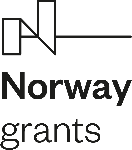 Projekt pn. „Kreujemy+Rozwijamy+Ożywiamy+Stymulujemy+Nakreślamy+Odmieniamy=KROSNO” realizowany w ramach Programu Rozwój Lokalny, współfinansowany w 85% ze środków Norweskiego Mechanizmu Finansowego 2014-2021 oraz w 15%  z budżetu państwa.„Wspólnie działamy na rzecz Europy zielonej, konkurencyjnej i sprzyjającej integracji społecznej”Załącznik nr 4WZÓRUMOWA………………………….zawarta w dniu ………………………………………. w Krośnie pomiędzy Gminą Miasto Krosno (adres dla doręczeń: 38-400 Krosno, ul. Lwowska 28 A), reprezentowaną przez ……………………..,zwaną dalej w treści umowy „Zamawiającym”,a………………………………………………………………………zwaną dalej w treści umowy „Wykonawcą”Niniejsza umowa została zawarta po przeprowadzeniu postępowania o udzielenie zamówienia publicznego o wartości nieprzekraczającej 130 000 zł, w trybie przetargowym, zgodnie z § 8 pkt 1 załącznika do zarządzenia nr 924/20 Prezydenta Miasta Krosna z dnia 31 grudnia 2020 r. w sprawie ustalenia regulaminu udzielania zamówień publicznych o wartości nieprzekraczającej 130 000 złotych, zmienionego Zarządzeniem nr 2361/24 Prezydenta Miasta Krosna z 30 stycznia 2024 r.  § 1.Umowa zostaje zawarta w celu realizacji przedsięwzięcia pn. „E-Urząd – cyfrowa transformacja administracji Krosna – wirtualne biuro obsługi mieszkańców”, w ramach projektu p.n. „Kreujemy+ Rozwijamy+ Ożywiamy+ Stymulujemy+ Nakreślamy+ Odmieniamy= KROSNO”, realizowanego w ramach Programu Rozwój Lokalny, współfinansowanego w 85% ze środków Norweskiego Mechanizmu Finansowego 2014-2021 oraz w 15%  z budżetu państwa.Zamawiający zamawia, a Wykonawca zobowiązuje się do wykonania usługi realizacji działań informacyjnych, według następującej specyfikacji:Termin realizacji: 22 kwietnia 2024 r. Działania informacyjne polegać będą na podaniu do publicznej wiadomości informacji 
o dofinansowaniu przedsięwzięcia ze środków zewnętrznych, informacji o możliwości skorzystania z usług elektronicznych oferowanych przez Urząd Miasta Krosna  poprzez: redakcję i publikację 1 artykułu w lokalnych portalach internetowych - opracowanie projektu baneru informacyjno-promocyjnego, redakcję i korektę tekstu oraz 7 dni emisji artykułu. Po kliknięciu na baner nastąpi przeniesienie na podstronę portalu 
z informacjami szczegółowymi. Baner poziomy lub pionowy, animowany, wymiary min. 160x450 pikseli. Minimalna średnia liczba odsłon portalu na dobę 10 000.projekt i wykonanie 60 sztuk trwałych plakatów typu Citylight 1 - format: wysokość - 210 cm, szerokość - 115 cm. Wydruk: dedykowany materiał poliestrowy do podświetleń stosowany na zewnątrz Backlight matowy 180-275 g/m2, druk kolor jednostronnie 720 dpi (4/0) eco-solvent. Ekspozycja: plakaty wielkoformatowe będą umieszczone w gablotach typu citylight zlokalizowanych na przystankach autobusowych. Wykonawca odpowiadał będzie za ich rozmieszczenie na terenie Miasta Krosna w miejscach wskazanych przez Zamawiającego.Materiały stanowiące przedmiot umowy powinny zostać przygotowane zgodnie z Planem komunikacji projektu, stanowiącym załącznik do umowy.Przygotowane materiały przed podaniem ich do publicznej wiadomości powinny zostać przedłożone Zamawiającemu do konsultacji i zaakceptowania.§ 2.W terminie do 2 dni roboczych po zrealizowaniu zamówienia, Wykonawca i Zamawiający podpiszą protokół zdawczo-odbiorczy, który będzie podstawą do wystawienia faktury VAT. § 3.Łączna wartość wynagrodzenia w ramach niniejszej umowy nie przekroczy całkowitej kwoty ……………………. zł brutto (słownie: ….), w tym podatek VAT …% w kwocie …… zł (słownie:….). Płatność za realizację zamówienia nastąpi po jego zrealizowaniu i podpisaniu protokołu zdawczo-odbiorczego, o którym mowa w § 2.Należność będzie uregulowana przelewem z rachunku bankowego Zamawiającego na rachunek bankowy Wykonawcy nr ………………………………………. w terminie do 14 dni od daty doręczenia Zamawiającemu prawidłowo wystawionej faktury VAT.Wynagrodzenie, o którym mowa w ust. 1, zawiera wszelkie koszty wymagane dla kompleksowej realizacji przedmiotu umowy.Za dzień zapłaty uznaje się dzień obciążenia rachunku bankowego Zamawiającego.§ 4.Zamawiający oświadcza, że jest podatnikiem podatku od towarów i usług i jego pełna nazwa dla celów identyfikacji podatkowej brzmi: Gmina Miasto Krosno, 38-400 Krosno, ul. Lwowska , NIP 684 001 37 98.Wykonawca oświadcza, że jest/ nie jest podatnikiem podatku od towarów i usług, NIP …………………§ 5.Zmiany niniejszej umowy mogą nastąpić w następujących przypadkach:gdy konieczność wprowadzenia zmian będzie następstwem zmian wprowadzonych w umowach pomiędzy Zamawiającym a inną niż Wykonawca stroną, w szczególności Ministerstwem Funduszy i Polityki Regionalnej pełniącym funkcję Operatora Programu, a także innymi instytucjami, które na podstawie przepisów prawa mogą wpływać na realizację zamówienia;gdy konieczność wprowadzenia zmian będzie następstwem zmian wytycznych dotyczących Programu Rozwój Lokalny lub wytycznych i zaleceń Ministerstwa Funduszy i Polityki Regionalnej pełniącego funkcję Operatora Programu;gdy konieczność wprowadzenia zmian będzie następstwem działania siły wyższej lub wystąpienia obiektywnych czynników, niezależnych od Zamawiającego i Wykonawcy.§ 6.W przypadku niewykonania umowy z przyczyn zależnych od Wykonawcy lub nienależytego wykonania umowy, Wykonawca zapłaci Zamawiającemu karę umowną w wysokości 20% kwoty maksymalnego wynagrodzenia brutto, określonego w § 3 ust. 1. Za nienależyte wykonanie umowy uznaje się realizację usługi niezgodnie z wymaganiami Zamawiającego określonymi w opisie przedmiotu zamówienia, ofertą Wykonawcy, postanowieniami niniejszej umowy lub powszechnie obowiązującymi przepisami prawa.Wykonawca oświadcza, iż upoważnia Zamawiającego do potrącenia z należnego mu wynagrodzenia kar umownych naliczonych przez Zamawiającego, bez konieczności wcześniejszego wzywania go do zapłaty.Jeżeli kary umowne nie pokryją w pełnej wysokości poniesionej przez Zamawiającego szkody, może on dochodzić odszkodowania uzupełniającego na zasadach ogólnych wynikających z przepisów kodeksu cywilnego.Zamawiający nie ponosi odpowiedzialności za działania lub zaniechania Wykonawcy podjęte w toku wykonywania niniejszej umowy. § 7.Zmiany postanowień niniejszej umowy wymagają formy pisemnej pod rygorem nieważności.§ 8.W sprawach nieuregulowanych niniejszą umową mają zastosowanie powszechnie obowiązujące przepisy prawa polskiego, w szczególności przepisy kodeksu cywilnego.§ 9.Ewentualne spory mające związek z realizacją niniejszej umowy, które nie zostaną rozstrzygnięte na drodze polubownej, będą rozstrzygane przez sąd powszechny właściwy miejscowo dla siedziby Zamawiającego. § 10.Umowa została sporządzona w trzech jednobrzmiących egzemplarzach, dwa egzemplarze dla Zamawiającego oraz jeden egzemplarz dla Wykonawcy.Wykonawca   							   	        Zamawiający